Person Specification 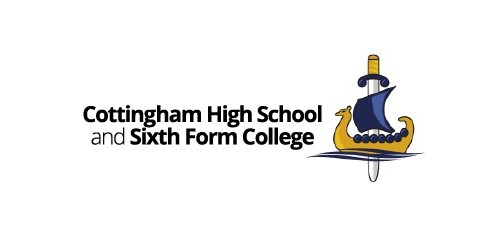 Post title: ICT Network Manager (Scp 22)Attributes tested by application, interview, task and referencesEssentialDesirableQualifications and Professional DevelopmentExtensive ICT technician experienceExperience of managing networksAbility to design and implement software packages for deployment across the networkExperience of implementing and managing a disaster recovery policyExperience of developing and implementing a strategic plan for the School’s ICT provisionExperience of working in a school environmentExperience of managing budgetsExperience of managing, directing and training staffExperience of setting up and configuring VLANSKnowledge, Skills and understandingKnowledge of RM networksKnowledge of servers and virtual machines (windows server & VM ware)Knowledge of Office and Office 365Knowledge of Smoothwall and filtering policiesKnowledge of SOLUS & SIMSKnowledge of Microsoft Azure Backup systemGood general education to GCSE Standard or equivalentKnowledge of software licensingPersonal attributesAbility to multi-taskExcellent communication and interpersonal skillsFlexibility to cope with the varying demands of the postAbility to prioritise workload and meet deadlinesCapable of working independently and managing other peopleAbility of working as part of a teamAbility to work with a large network of people/agenciesAbility to keep up to date with developments in the ICT industry and recommending improvements to working practices where appropriateAbility to help support students and have an awareness of safeguarding